ČLENSKÉ POPLATKY, CENY POVOLENÍ NA RYBOLOVOZNÁMENIE O STRÁNKOVÝCH HODINÁCH  VROKU 2023 a  2024 a ďalšie informácie pre členov SRZ MsO BRATISLAVA I.STRÁNKOVÉ DNI A HODINY:V dňoch 18, (19. decembra do 15 hod). a 20.  decembra 2023 v čase od 12 – 1545 hod. V dňoch  2., 3. a 4. januára   2024 od 1200 – 1545 hod.		Odo  dňa 2. 01.  do  26.06. 2024 v pondelok, utorok a v stredu v čase od 1200 – 1545 hodOdo dňa 1. 07. do  16.12. 2024 iba v pondelky v čase  od 1400 – 1545 hod.P O P L A T K Y   v roku  2024:Poznámka: Pri prestupe člena medzi organizáciami SRZ MsO BA I.-V. musí mať člen výstupnú pečiatku v členskom preukaze. Mimo bratislavský členovia pri prestupe z jednej organizácie do druhej musia  podať odôvodnenú žiadosť  a zároveň mať aj súhlasné stanovisko  SRZ MsO do ktorej chcú prestúpiť. Následne po tom dostanú žiadatelia o prestup od organizácie z ktorej odchádzajú výstupnú pečiatku do členského preukazu.K vydaniu členskej známky a povolenia na rybolov na rok 2024 je potrebné predložiť :- 	členský preukaz s nalepenou fotografiou (bez čl. preukazu nebude vydaná čl. známka ani povolenie)vyplnené záznamy o dochádzke k vode odovzdané, resp. doručené poštou do 15.1.2024 sa zaznamenávajú do kartotéky v počítači.potvrdenie o odpracovaní brigády za rok 2023 (študenti nad 18 rokov už nemajú úľavy považujú sa za dospelých členov)preukaz ZŤP-S (invalidní dôchodcovia) nový člen- občiansky preukaz a fotografiu o rozmeroch 3cm x 4 cmRybárske lístky – sa vybavujú na MÚ. Platby: dospelý: týždenný – 1,50 €, mesačný – 3,00 €,  ročný - 7,00 € trojročný 17,00 €. (deťom do 15 rokov vybavuje žiadosť ich zákonný zástupca - bezplatne.)R y b á r s k e   p r e t e k y:Organizovanie rybárskych pretekov v roku 2024 v SRZ Bratislava I-V. bude dodatočne upresnené MsO Bratislava I :  MsO Bratislava II. :  MsO Bratislava III. : MsO Bratislava IV. : MsO Bratislava V. :  B R I G Á D Y:   povinnosťou člena SRZ je odpracovať brigádu (v rozsahu– 6 hodín). Brigádu možno odpracovať v niektorej z organizácii SRZ MsO BA I-V . POZOR!  Je potrebné si vždy prevziať potvrdenie o ich odpracovaní.Od brigád sú oslobodení – deti a mládež do 18 rokov, ženy, dôchodcovia nad 62 rokov, invalidní dôchodcovia.Termíny brigád MsO BA I : každú sobotu v termíne od 9.3. do 13.4.2024 na Železnej studienke zraz pri unimobunke na jazere č:2 / 1-0270 -1-1/ o 8 00 hod.*	Dolnú hranicu veku musí dieťa, alebo mladistvý dosiahnuť k 31. 12. príslušného kalendárneho roka. Napríklad: ak dieťa dosiahne 6 rokov v príslušnom kalendárnom roku, tak sa počíta ako 6 ročné. Bezplatné povolenia sú len pre deti od 3 do 5 rokov. Podobne to je vo všetkých vekových kategóriách. Držiteľ povolenia odovzdá vyplnené Povolenie na rybolov – záznam o dochádzke k vode vždy do 15. januára nasledujúceho roka užívateľovi, ktorý ho vydal; toto povolenie odovzdá aj vtedy, ak v období, na ktoré sa povolenie vzťahuje ryby neulovil, alebo nelovil. Ak držiteľ povolenia do stanoveného termínu povolenie neodovzdá, v zmysle Zákona o rybárstve č. 216/2018 Zb., mu nebude na ďalšiu sezónu nové povolenie na lov rýb vydané. Povolenia môžete vložiť aj do schránky pri vchode do objektu na Baštovej č. 5. zarybnenie Železnej studienky : jeseň 30 október  rok 2023: zarybnené lov povolený od 4 11.23. V celej Bratislave.JAZERO č. 2 / 1-0270 -1-1/ K3 výber   2500 kg/ Jazero č. 3 / 1-0280 -1-1/ K3 výber     700 kg    ČLENSKÁ SCHÔDZA MsO Bratislava I. sa uskutoční predbežne v čase :  29.3.2024Treba priniesť platný členský preukaz (zakúpená známka).    Ak bude zmena tak miesto konania schôdze bude upresnené oznamom na stránke.    Všetkým členom našej organizácie prajeme  v roku 2024 pevné  zdravie, veľa príjemných chvíľ strávených na rybačke  a tiež bohaté úlovky. 							Výbor SRZ MsO Bratislava I.	 VEKzápisnézápisnéčlenskákaprové povolenia na rybolovkaprové povolenia na rybolovkaprové povolenia na rybolovkaprové povolenia na rybolovkaprové povolenia na rybolovVEKnový člennový členznámkamiestne miestne zväzovézväzovédeti od 3 až 5 /lov aj s navijakom/*001€bezplatnébezplatnébezplatnébezplatnédeti od  /6 do 14 /rokov*5 €5 €1€14 €14 €15 €15 €mládež od 15 do 17 rokov*5 €5 €17 €60 €60 €75 €75 €Dospelí a študenti nad 18 rokov50 €50 €32 €60 €60 €75 €75 €člen SRZ MsO BA nad 65 rokov,32 €40 €40 €75 €75 € ak je členom MsO SRZ BA min. 5 rokov32 €40 €40 €75 €75 €jubilanti – 70,75,80 rokov--32 €2 €2 €75 €75 €členom SRZ MsO BA je min. 10 rokov--32 €2 €2 €75 €75 €člen SRZ MsO BA nad 80 rokov členom SRZ MsO BA je min. 10 rokov32 €2 €2 €75 €75 €ZŤP – len s platným preukazom, členom SRZ MsO BA  je min. 5 rokov               32 €        40 €40 €75 €75 €Pstruhové povolenie na Vydricu členom SRZ MsO BA I-V23 €23 €Zväzové lipňové povolenie pre členov SRZ s miestnym povolenímMP a PPMP a PP75,00 €75,00 €Hosťovačky pre členov denné20 €20 €Hosťovačky pre členov týždenné40 €40 €Denné Hosťovačky rady pre členov40€40€Hosťovačky pre členov SRZ miestne vody týždenné deti 3 – 14 rKaprové 5 € Kaprové 5 € Po privlastnení si  limitu 40 ks rýb - druhá miestna povolenka. 120 € 120 € Pri predaji miestneho povolenia  členom mimo bratislavských  organizácií SRZ   120 €120 €Poplatky pre rok 2024 sú uvedené v súlade s usmernením Rady SRZPovolenia na rybolov sa vydávajú do 30. 10. 2024 Povolenia na rybolov sa vydávajú do 30. 10. 2024 Povolenia na rybolov sa vydávajú do 30. 10. 2024 Povolenia na rybolov sa vydávajú do 30. 10. 2024 Povolenia na rybolov sa vydávajú do 30. 10. 2024 Povolenia na rybolov sa vydávajú do 30. 10. 2024 Povolenia na rybolov sa vydávajú do 30. 10. 2024 Povolenia na rybolov sa vydávajú do 30. 10. 2024 Poplatky za nesplnenie členských povinností sú príspevkami na zarybneniePoplatky za nesplnenie členských povinností sú príspevkami na zarybnenieHosťovacie  pre nečlenov týždennéHosťovacie  pre nečlenov týždennéHosťovacie  pre nečlenov týždennéHosťovacie  pre nečlenov týždennéRok 2023 Neodprac. brigáda v roku2024Príspevok na zarybnenie Rok 2023 Neodprac. brigáda v roku2024Príspevok na zarybnenie 30 € K-  denné pre  nečlenov  K-  denné pre  nečlenov  -  € -  €Žiadosť o prerušenie členstva na 1 rokŽiadosť o prerušenie členstva na 1 rok0Prerušené členstvo I-V. svojvoľne Prerušené členstvo I-V. svojvoľne nieKP – denné Vydrica KP – denné Vydrica Neodovzdanie vyplneného povolenia do 15.1.2024Neodovzdanie vyplneného povolenia do 15.1.2024 Nevydať povolenieNeuhradenie členskej známky do 31.03. 2024Neuhradenie členskej známky do 31.03. 2024Po tomto termíne zaniká členstvo - považuje sa za nového členaPo tomto termíne zaniká členstvo - považuje sa za nového členaPo tomto termíne zaniká členstvo - považuje sa za nového členaPo tomto termíne zaniká členstvo - považuje sa za nového členaPo tomto termíne zaniká členstvo - považuje sa za nového členaPo tomto termíne zaniká členstvo - považuje sa za nového člena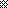 